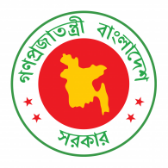 43rd Session of UPR Working GroupStatement by Bangladesh in the Review of Romania under 4th Cycle of UPR02 May 2023, 0900- 1230hrs.Thank you, Mr. Vice-President,Bangladesh warmly welcomes the distinguished delegation of Romania to its 4th UPR. We commend Romania for adopting the 6th National Anticorruption Strategy (NAS) for 2021-2025 with a priority on increasing the capacity of the National Anticorruption Directorate. Issuance of electronic identity cards for its citizens from August 2021 is a major development in institutionalizing people’s rights. Besides, incorporation of generous universal health coverage is undoubtedly laudable. Institutional arrangements to combat hate crimes is also promising. However, there are challenges in providing administrative and legal protection towards women and girls from targeted trafficking.In spirit of cooperation, Bangladesh offers the following recommendations to Romania:One, Strengthening multifaceted efforts to prevent and eradicate trafficking in persons; Two, Stepping towards inclusive education having special attention upon minorities and children with disabilities;  Third, Ensuring full and affordable access to reproductive health services for all women and girls with a view to preventing the high number of early pregnancies and unsafe abortions.We wish Romania success in its review.I thank you. ****[speaking time: 1minute 25 second, word count: 170]